  26 октября у детей младшей группы №1 «Неваляшки» прошел праздник «В гостях у Осени».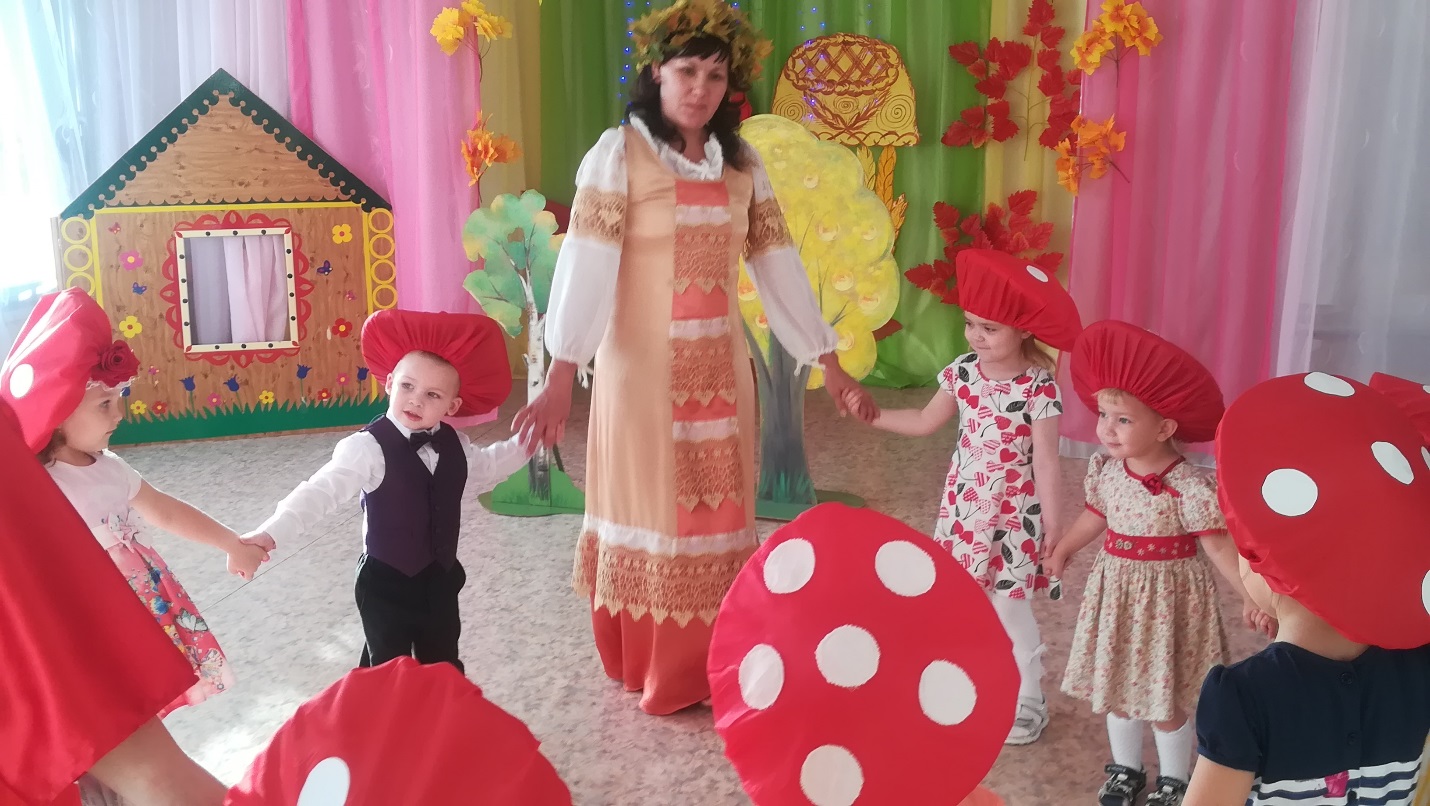                     Мы - грибочки озорные, танцуем и поем, очень весело живём.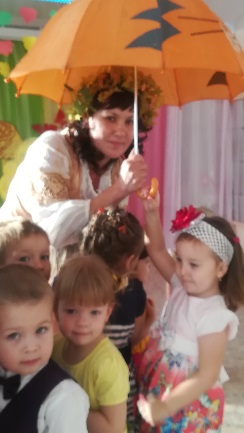 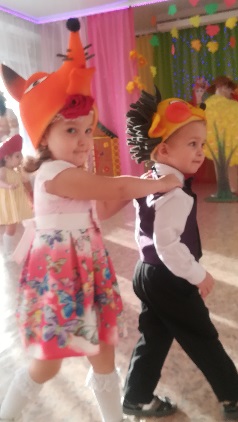     Прятались под зонтом, встречались с ёжиком и лисичкой.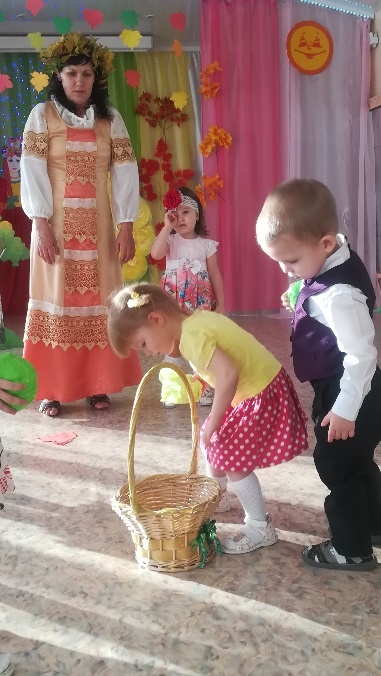 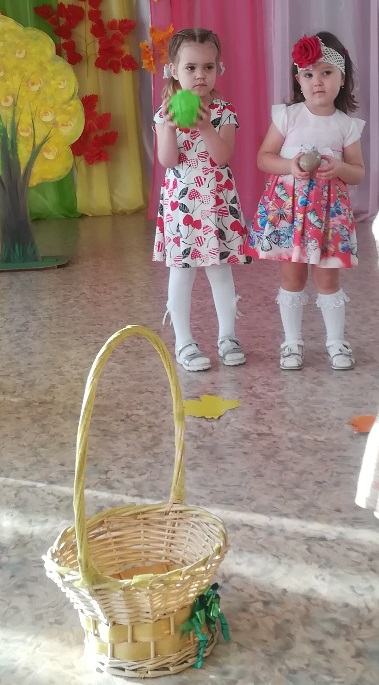 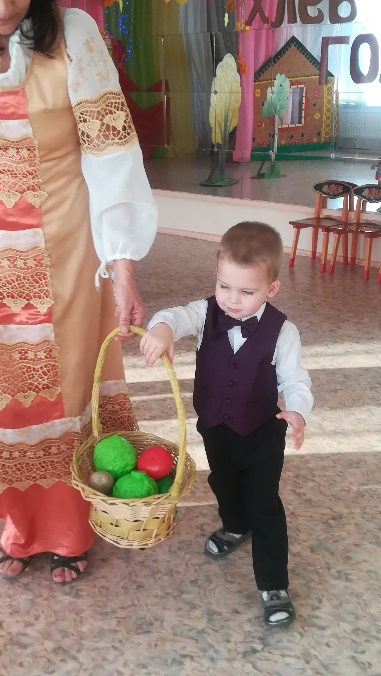 Урожай собирай и на зиму запасай. Вот  такие славные  помощники растут у нас!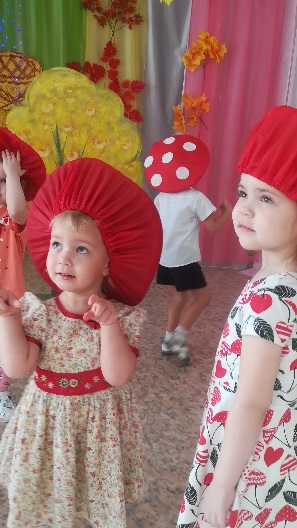 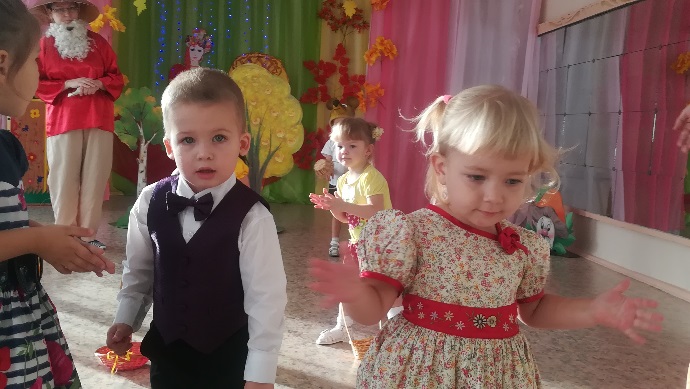 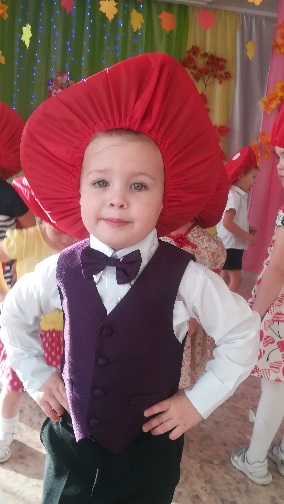 
 Лес осенний с друзьями  прощается.  Мы играли, веселились, пора и в группу!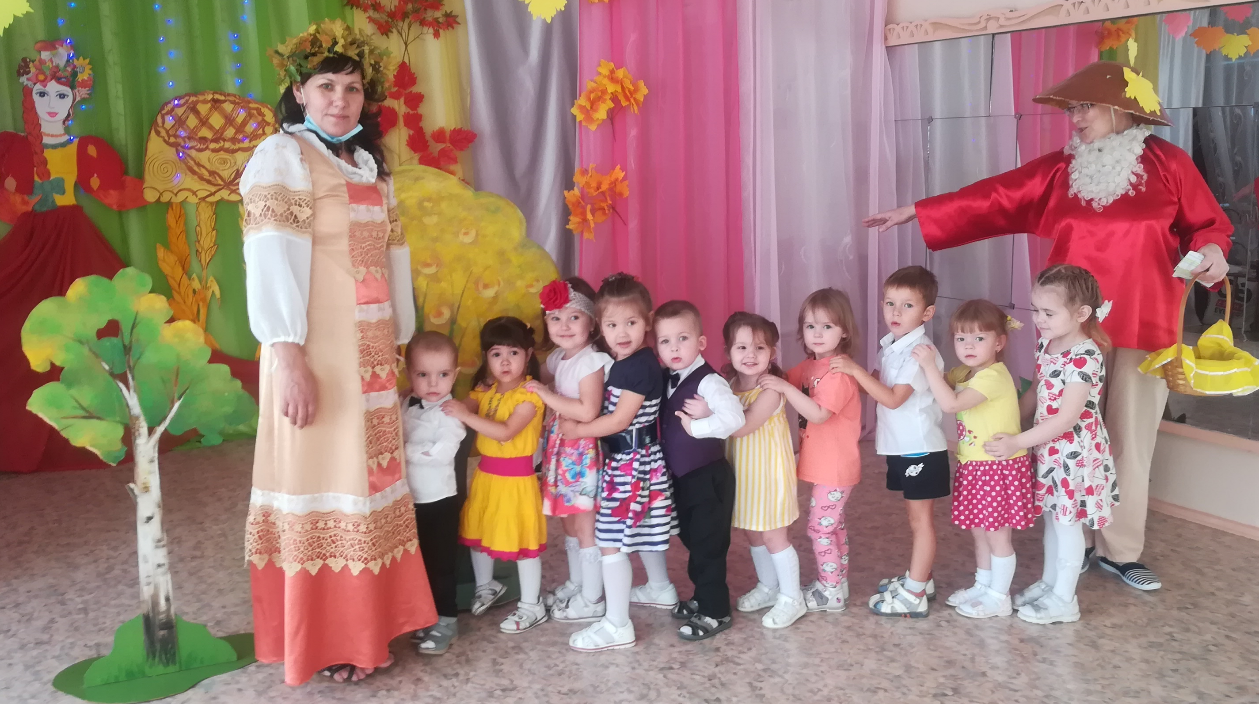 